Associated Student Government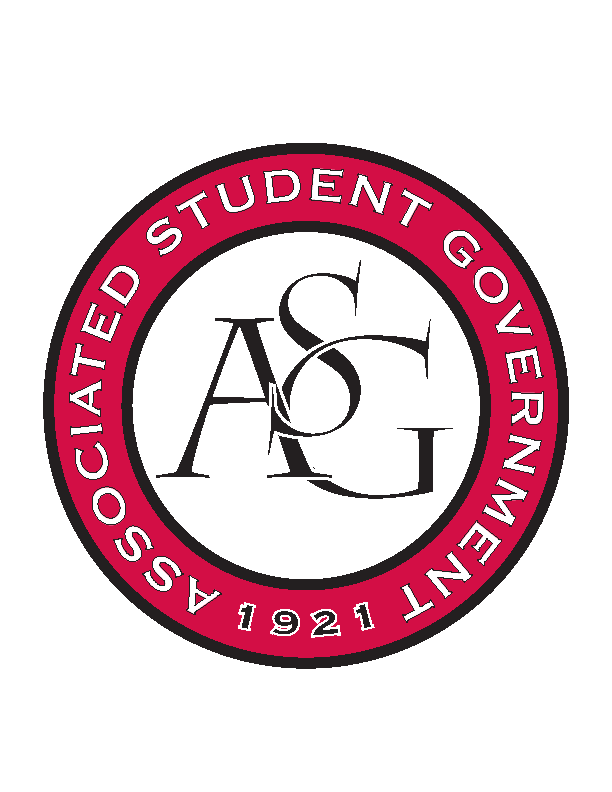 Office of Financial Affairs Meeting MinutesSeptember 27, 2018Call To Order Roll Call Adam CorralColin GonzalezEmily RicheyKirsten JamesMadeline BrownPloy PleetissamuthBrittany proxySofia HadleyWilliam NeelyZachary KeatingProxiesAlexis ValdesBrittany FulmerNicholas FosterSally GairhanApproval of the MinutesAppealsAudit ReportsOld BusinessNational Society of Black EngineersApproved (9-0)Iranian Students AssociationTickets requiredDid not provide itemized list of snacksTravel airfare was changed to $306.60Approved (5-4)The Higher Education Organization – Molly KinderApproved (9-0)The Higher Education Organization – Carly WaschkaApproved (9-0)International Bolivian Organization Approved (9-0)The Higher Education Organization – Lauren HughesApproved (9-0)The Higher Education Organization – Angelique PriceApproved (9-0)InterVarsity Christian Fellowship Cut down to $1750Approved (9-0)Lambda Alpha EpsilonApproved (9-0)Federalist SocietyApproved (8-1)ALPFA$5.36/pizzaThey will be purchasing Cokes from WalmartApproved (9-0)Alpha Chi SigmaMrs. Jodie will look into cheaper office supplies at Staples for Post It NotesApproved (6-3)Friends of IndiaMotion to cut water bottle line to $40Approved (9-0)Approved (9-0)Bangladesh Student OrganizationWhat is a burner? You cannot limit the number of student attendeesApproved (9-0)New BusinessSPACE HogsThe event is hosted in the Union, so you must use Chartwells as your caterer or you can bring up to $100 of packaged food Approved (9-0)UA Swing KidsCan you apply for group discounts for the conference?One day late Denied (0-9)Graduate Society of Women Engineers at the University of ArkansasWe cannot pay for a rental carWe cannot pay the cost of deliveryApproved (9-0) Biomedical Engineering SocietyLateDenied (0-9)oSTEM at University of ArkansasCan you provide an itemized list from Chartwells? Drinks?We cannot buy the carving kitWhat are you doing besides carving pumpkins?What makes this event educational?How does this event fit the mission of your RSO?Please itemize the $4 venue feeHow many pumpkins are you planning to purchase and where do you plan to purchase them from?What activities will be going on during the event?Denied (0-9)Indian Cultural AssociationRecruitment?The budget needs to be listed as $9 x 150 + taxPlease provide an itemized list for the water bottles, plates, napkins Where are you getting all of the miscellaneous purchases?How is the event educational?How is the DJ and dance tied into the event?How are you planning to get students to go to the Alumni House?Can you provide an email for the DJ, so we may request the appearance agreement?Can you provide a confirmation from the Alumni House?Who is Herman?Approved (5-4)Alpha Kappa DeltaLateDenied (0-9)Il Circolo ItalianoDoes the speaker need 2 nights in the hotel? Is the speaker only meeting with students in the RSO on the second day?Do you have a co-sponsor?Approved (9-0)Saudi Students ClubWe cannot pay for delivery of food If you are bringing in artifacts, we would recommend hosting the event inside.“We misspoke, we are approving this by exception”How is your event educational?Can you provide an itemized list of the food, shipment of education materials, miscellaneous purchases, printed educational materials, and hyena dye and stencils?Can you provide an invoice for the tents?Will you be inviting professors and faculty?Who will be working the event?How will you get students to come to your event? Approved (6-3)AnnouncementsNext week!Prescribed to Death MemorialRing Week It’s on Us WeekDLC Laverne Cox—Wednesday at 7 p.m.National Readership Week—October 7th-13thCrosswalk Safety Day—October 10thChancellors Ball—October 10th Global Ethics Day, “Journalism in the Fake News Era”—October 18th Community Celebration Week—October 22nd-26th Lighting the Way—October 30th Make a Difference Day—November 3rdScooter Safety Awareness Day—November 7thAdjournment 